NARAVOSLOVJE 7. razred - od 18. do 22.majaDo sedaj ste predelali nevretenčarje v morju:SpužveOžigalkarje – klobučnjaki in koralnjakeMehkužce – polži in školjkePRVA URA - zapiši v zvezek:  Ponovitev- odgovori na vprašanja:1. Kako se prehranjujejo spužve?2. Kam  uvrstimo meduzo?3. Kaj je polip?4. Kako razdelimo skupino mehkužcev?5. Kako ločimo polže od školjk?6. Dopiši primerjavo med polži in školjkami!7. Za ponovitev si poglej oddajo SLADKOVODNE ŠKOLJKE V NAŠIH VODAH na povezavi:   https://4d.rtvslo.si/arhiv/o-zivalih-in-ljudeh/174329930               DRUGA IN TRETJA URA - zapis v zvezek:GLAVONOŽCI1. Med glavonožce uvrščamo sipe, lignje in hobotnice.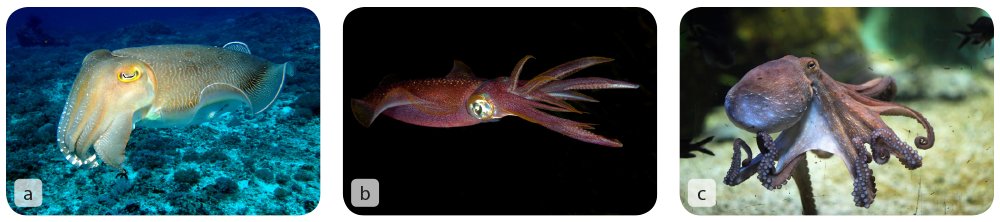 sipa                                        b) ligenj                                 c) hobotnicaVIR:https://www.ucimte.com/?q=interaktivni_ucbenik_prost_dostop/1000163 2. Živijo izključno v morjih in oceanih ter jih združuje značilnost, da je izvorna noga mehkužcev preoblikovana v obroč lovk okoli ust. Značilnosti:Dihajo s škrgami.Dobro razvito živčevje, imajo par velikih oči, ne vidijo barv.Na lovkah so priseski, s katerimi lovijo plen. Zadnji del noge se je razvil v lijak, ki sodeluje pri plavanju (plavajo na reaktivni pogon, tako da brizgajo vodne curke iz lijaka – plavajo zelo hitro).Imajo roževinasta čeljust, ki je iz hitina, z njimi plen trgajo in drobijo.Notranja opora – sipina ima kost, ligenj pero.Ob nevarnosti spustijo črnilo, iz črnilne žleze, z njo se branijo pred napadalci.Lahko spreminjajo barvo, glede na podlago.Razmnožujejo se spolno z zunanjo oploditvijo.So plenilci, njihova hrana so školjke, polži, raki, ribe3. Glede na število lovk ločimo:Sipe - 10 lovkLignji - 10 lovk, Hobotnice - 8 lovk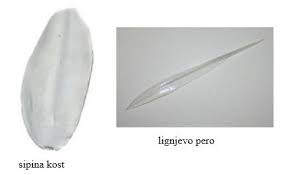 4. Preriši lignja in dopiši njegove dele: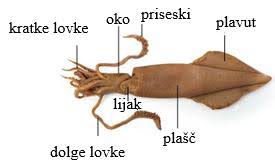 5. Če imaš možnost si prilepi slikoven material – sipe, lignje in hobotnice. Lahko jih tudi narišeš.6. Če te zanima si poglej video posnetke:https://www.youtube.com/watch?v=6V9ARRBwW-A    sipahttps://www.youtube.com/watch?v=GEiBSrgK5cI sipahttps://otroski.rtvslo.si/bansi/prispevek/2102 -hobotnicaNI  OBVEZNO!!!7. Lahko se preizkusiš tudi v pripravi lignjev- če želiš, imaš čas, mladi krompir, lignje in veselje do kuhanja. Prosi doma za pomoč in dober tek.https://www.youtube.com/watch?v=04dOFxs8SF4  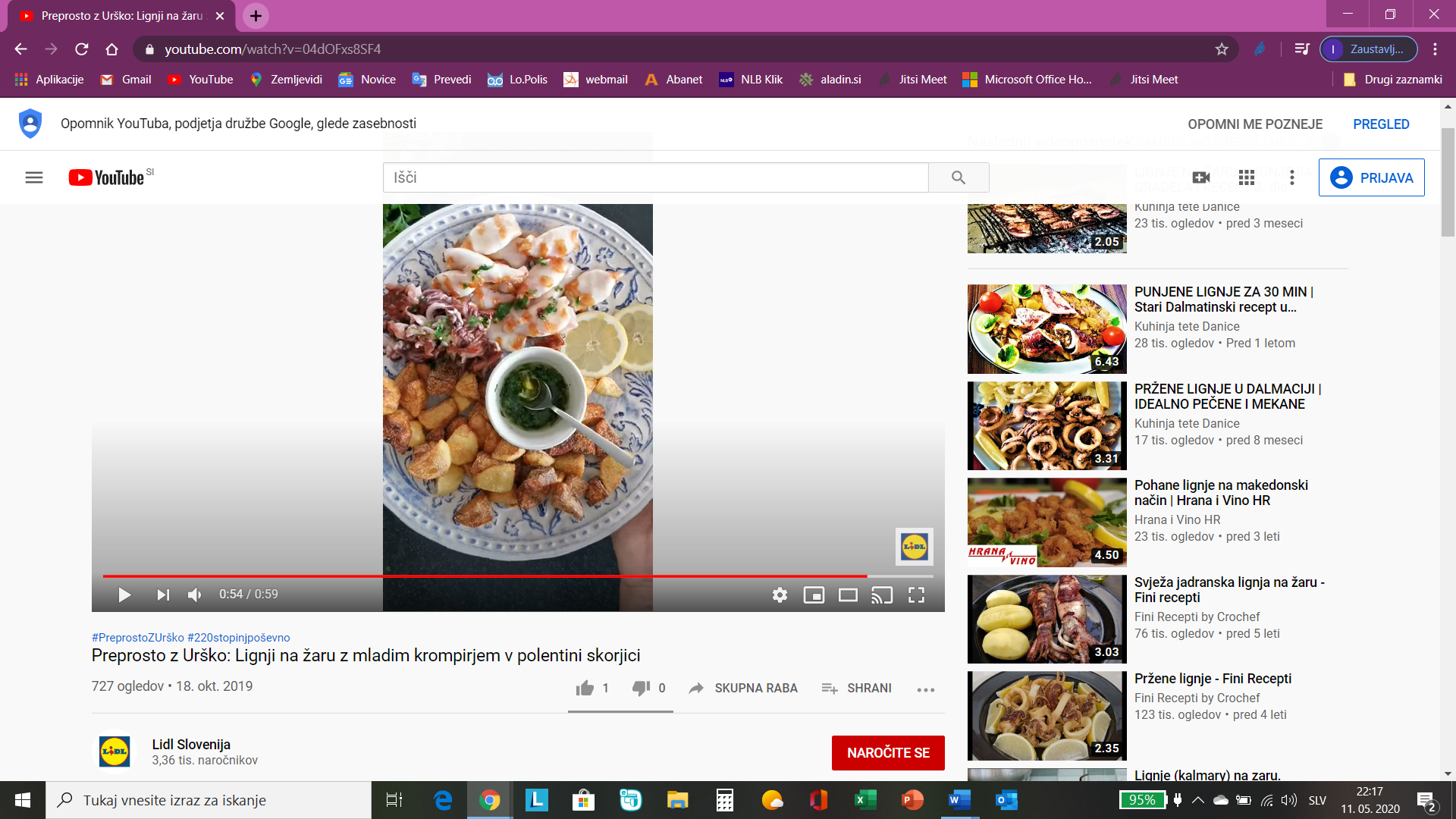 polžiškoljkeprehranarazmnoževanjedihanjepremikanjeogrodjeprimeri živali